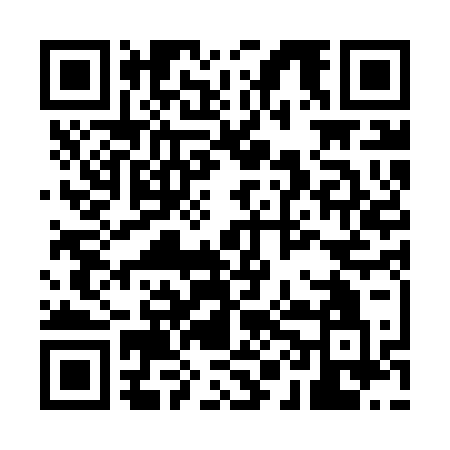 Ramadan times for Toomalouka, EstoniaMon 11 Mar 2024 - Wed 10 Apr 2024High Latitude Method: Angle Based RulePrayer Calculation Method: Muslim World LeagueAsar Calculation Method: HanafiPrayer times provided by https://www.salahtimes.comDateDayFajrSuhurSunriseDhuhrAsrIftarMaghribIsha11Mon4:454:456:5812:414:216:266:268:3112Tue4:424:426:5512:414:236:286:288:3413Wed4:394:396:5212:414:256:316:318:3614Thu4:354:356:4912:414:276:336:338:3915Fri4:324:326:4712:404:296:356:358:4216Sat4:294:296:4412:404:316:386:388:4417Sun4:264:266:4112:404:336:406:408:4718Mon4:224:226:3812:394:346:426:428:5019Tue4:194:196:3512:394:366:446:448:5220Wed4:154:156:3212:394:386:476:478:5521Thu4:124:126:3012:394:406:496:498:5822Fri4:084:086:2712:384:426:516:519:0123Sat4:054:056:2412:384:436:536:539:0424Sun4:014:016:2112:384:456:566:569:0725Mon3:583:586:1812:374:476:586:589:1026Tue3:543:546:1512:374:497:007:009:1327Wed3:503:506:1312:374:507:027:029:1628Thu3:463:466:1012:364:527:057:059:1929Fri3:433:436:0712:364:547:077:079:2230Sat3:393:396:0412:364:557:097:099:2531Sun4:354:357:011:365:578:118:1110:281Mon4:314:316:581:355:598:138:1310:312Tue4:274:276:561:356:008:168:1610:353Wed4:234:236:531:356:028:188:1810:384Thu4:194:196:501:346:048:208:2010:415Fri4:144:146:471:346:058:228:2210:456Sat4:104:106:441:346:078:258:2510:487Sun4:064:066:411:346:088:278:2710:528Mon4:014:016:391:336:108:298:2910:569Tue3:573:576:361:336:128:318:3111:0010Wed3:523:526:331:336:138:348:3411:04